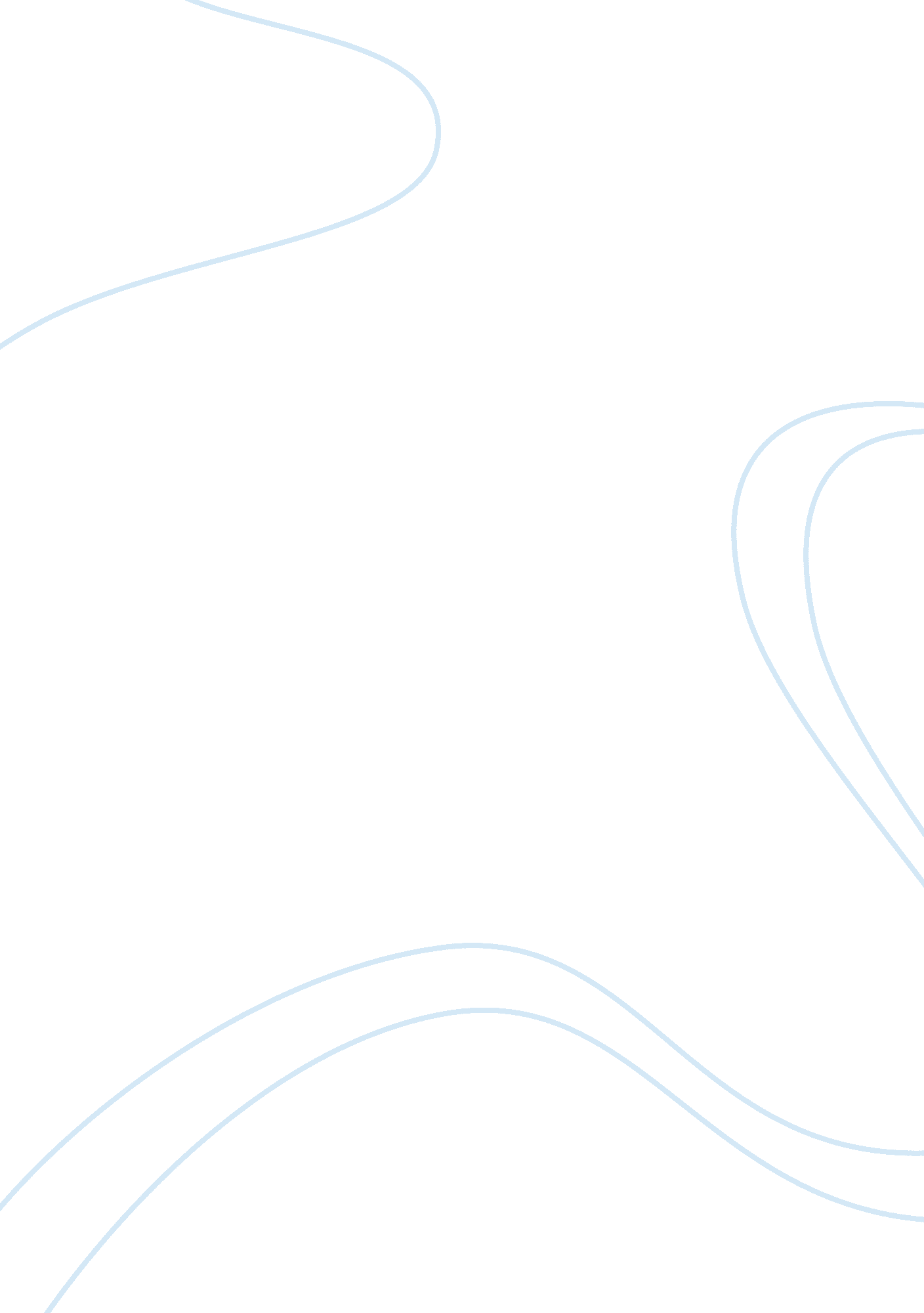 Greek mythology and zeus assignmentHistory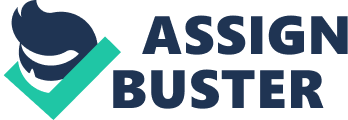 Greek Mythology and Zeus BY Tarek52 Report abuse Transcript of Zeus and his Impact on Greeks Zeus Paragraph Summary Who is Zeus Zeus’ Impact on the Greeks SUMMON THE GODS! Zeus is the king of the Greek gods. Zeus was the youngest child of Cronus and Rhea. Cronus swallowed all his children except Zeus because Gaea took Zeus before Cronus could swallow him. Once he was old enough, he got his brothers and sisters out of Cronus’ stomach! EEEEEEWWWW! Then he defeated Cronus, became the king of the Greek gods, and then sent the Titans to Tartarus. Zeus had a huge impact on the Greeks. The Greeks believed that when Zeus was born, that was the CREATION OF THE WORLD!!!! The Greeks created temples for Zeus and other Greek gods. One temple is the Temple of Zeus. When artists drew Zeus, they mostly drew him when he was about to throw his lightning bolt. Zeus was the most famous and powerful god in Greek history. Zeus’ Impact on the Greeks By: Thomas Czerwinski Teacher: Mr Meher Zeus is the son of Cronus, king of the Titans Weapon is the thunderbolt Considered most powerful god in Greek mythology He was taken by Gaea and then raised by the nymphs Defeated Cronus and then became king of the Greek gods The birth of Zeus is considered the Greek explanation of the creation of the world. (Roberts, pg 12) Temple of Zeus was built by the Greeks Most pictures drawn of Zeus are him with his thunderbolt Sent the Titans to Tartarus Clash of the Titans Zeus Scene Zeus is the king of the Greek Gods Glossary Hades- god of the underworld Tartarus- a sunless abyss, below Hades, in which Zeus imprisoned the Titans. Cronus- king of the Titans before Zeus took over Gaea- Mother Earth Nymph- a maiden of the enviorment Bibliography Zeus- By: Russell Roberts Thank You Old Clash of the Titans Bibliography Paragraph Summary SUMMON THE GODS! Zeus is considered the most powerful god in Greek history. Zeus is the son of Cronus, who was the king of the Titans before Zeus took over. Cronus swallowed all his children except Zeus, who was hidden by Gaea and raised by the nymphs. When Zeus was old enough, he overtook Cronus and made him spit out all of his brothers and sisters. EEEEEEWWWW! Zeus had a big impact on the Greeks. Many Greeks believed that when Zeus was born, that was the creation of the world. ( Roberts, pg 12) Greeks created the Temple of Zeus after him. Most artists depicted Zeus throwing his thunderbolt. Zeus’ weapon is the thunderbolt. Zeus- Russell Roberts Zeus- B. A Hoena Greek A N Daly Greek Myths Heroes, Monsters, and Gods- Ellen Switzer and Costas I hope that you learned a lot about Zeus and his impact on the Greeks! Here is a movie in which Zeus is one of the main characters. Zeus tells Hades to release the Kracken to destroy the mortals 